I – Les effets du changement global.Étude de cas : des territoires menacés par le changement global : les îles KiribatiLes hommes sont confrontés à des risques variés.Une inégale vulnérabilité face aux risques.Les dégradations progressives liées au changement global. II – Prévenir les risques industriels.Étude de cas : un risque technologique : le remorquage du Modern ExpressUne meilleure prise en compte des risques.Une inégale résilience face aux risques.Une gestion à différentes échelles.Évaluation finale sous forme de tâche complexe : La disparition du lac Poopò (Bolivie).Regardez la vidéo « Sale temps pour la planète, Les Îles Kiribati » Compléter la Fiche d’identité de l’État de Kiribati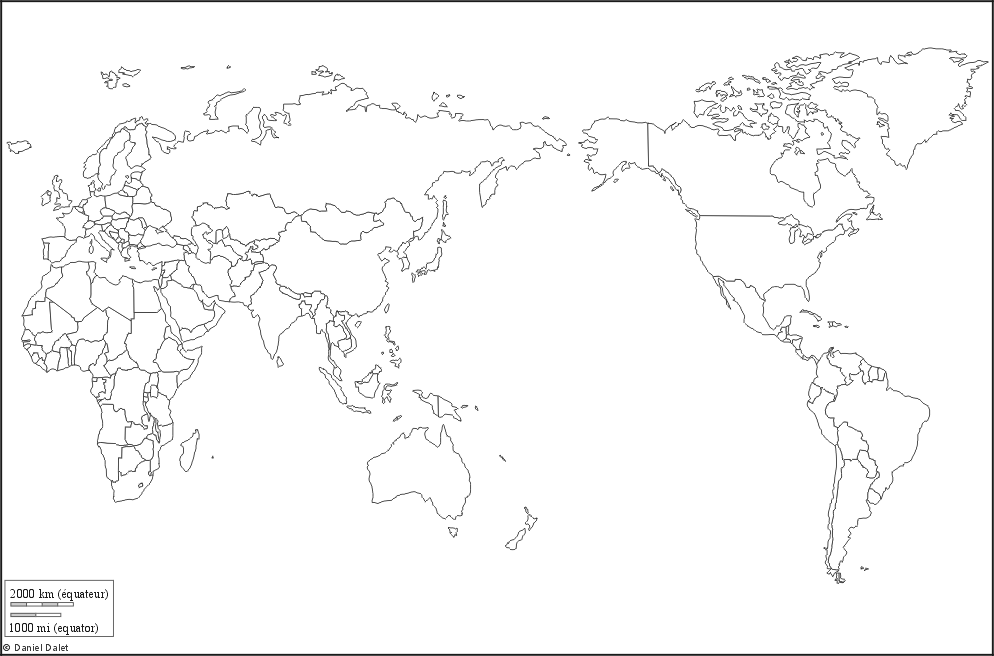 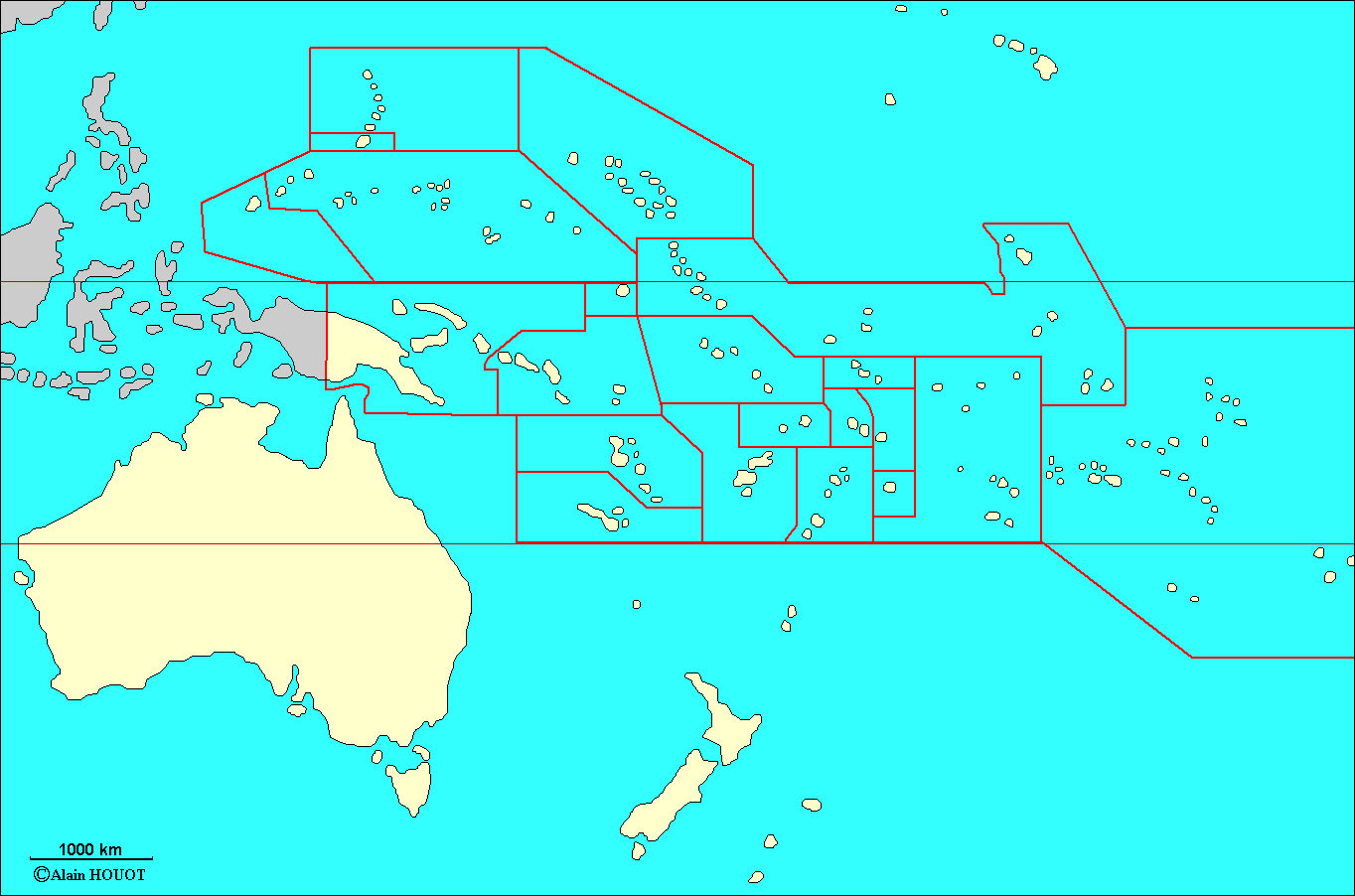 Questions :Doc 1 : À quel aléa sont soumises les îles Kiribati ?Doc 1 et 3 : À quels risques la population est-elle exposée ?Doc 1 et 2 : Comment les kiribatiens cherchent-ils à limiter ces risques ?Doc 4 : Quelles sont les trois mesures envisagées pour éviter le scénario catastrophe ?Pourquoi les habitants sont-ils particulièrement vulnérables à ces risques ?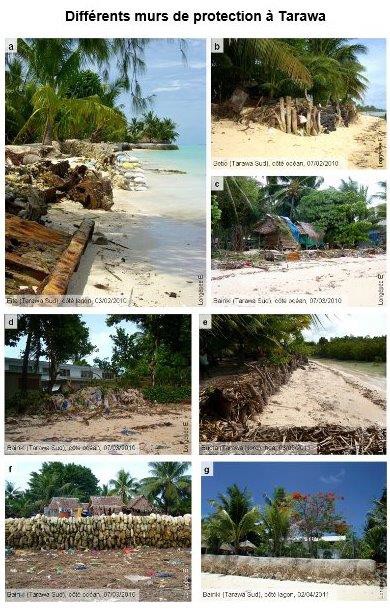 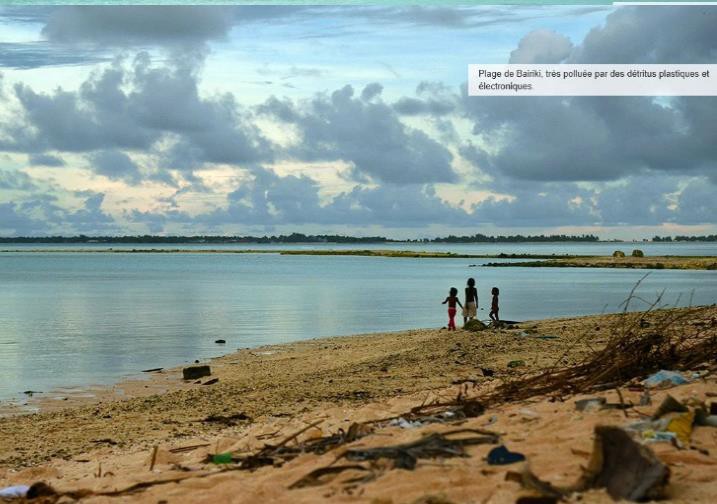 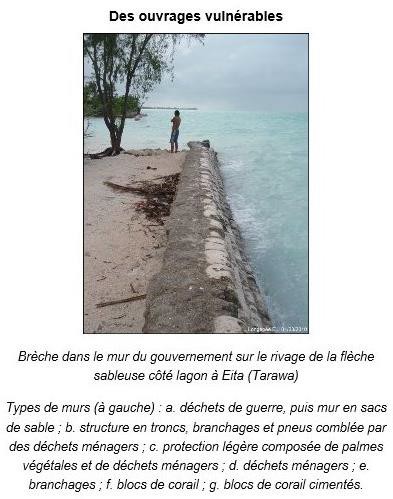 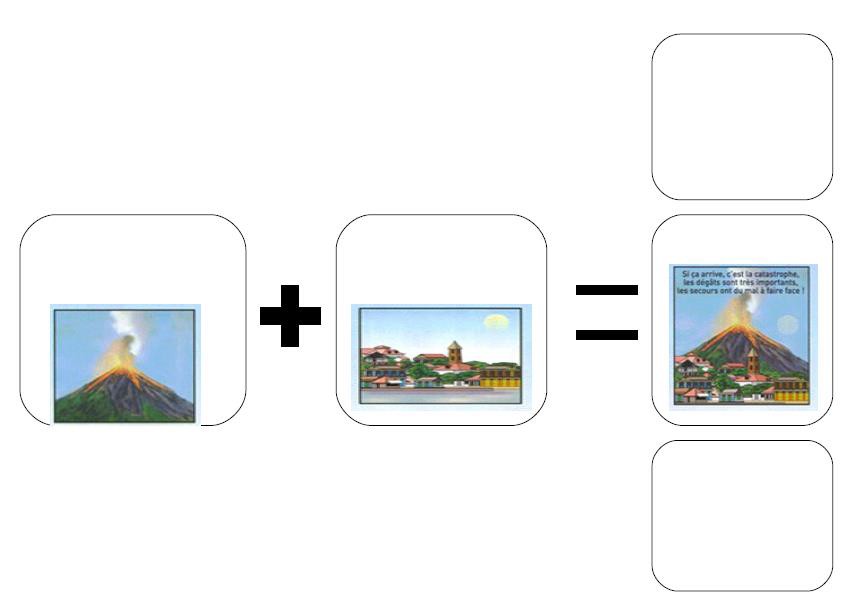 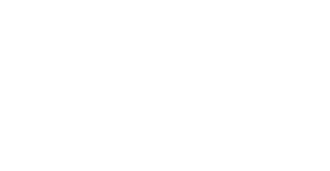 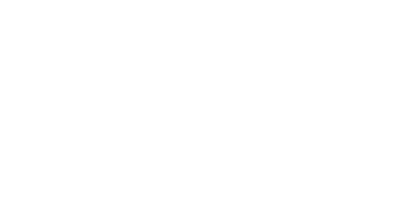 Le Modern-Express […] est un énorme cargo de 164 mètres de long – l’équivalent de deux terrains de football. Il naviguait entre le Gabon et Le Havre, transportant 3 600 tonnes de pièces de bois et des engins de travaux, lorsqu’il a émis un signal de détresse, mardi 26 janvier. Le cargo a constaté une forte gîte – c’est-à-dire une inclinaison importante –, probablement due à un désarrimage de sa cargaison, qui serait partie sur un seul bord du bateau, le déséquilibrant totalement.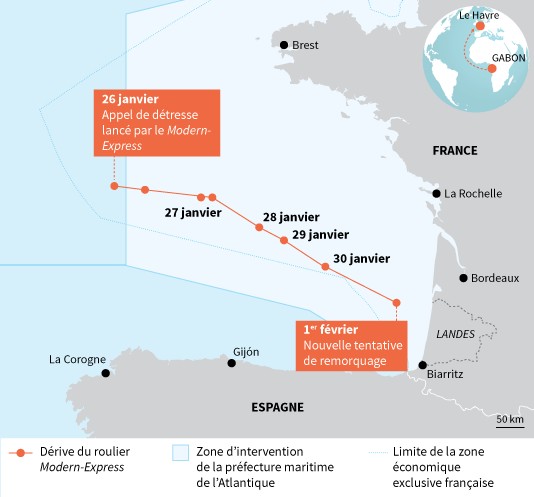 L’équipage, 22 hommes philippins, a été évacué le jour même, dans des hélicoptères de sauvetage espagnols. […] Profitant d’une accalmie météorologique, quatre spécialistes de Smit Salvage ont été hélitreuillés lundi matin à bord du navire pour une opération de remorquage et ont pu placer des câbles entre le bateau et un remorqueur espagnol, le Centaurus. Le remorquage du Modern- Express a commencé dans la foulée.[…] En renfort des moyens déployés par l’armateur, la préfecture maritime de l’Atlantique (Premar), coordinatrice de l’opération, avait déployé sur place le Primauguet, une frégate de lutte anti-sous- marine (avec un hélicoptère), l’Abeille-Bourbon, le remorqueur de la marine nationale et l’Argonaute, le navire national d’assistance et de dépollution.Que va-t-il se passer maintenant ?Si l’opération continue de bien se dérouler, le bateau devrait approcher mercredi 3 février au matin du port de Bilbao, dans le nord de l’Espagne. C’est dans ce « port refuge », dans une zone calme, abritée du vent, qu’il pourra être redressé en rééquilibrant ses eaux de ballast.Si cette solution échoue, il faudra soulager le navire de sa cargaison (notamment du bois et des engins de chantier) grâce à une grue flottante.Site Le Monde, « Modern-Express » : le point sur les opérations de remorquage du cargo, 02 février 2016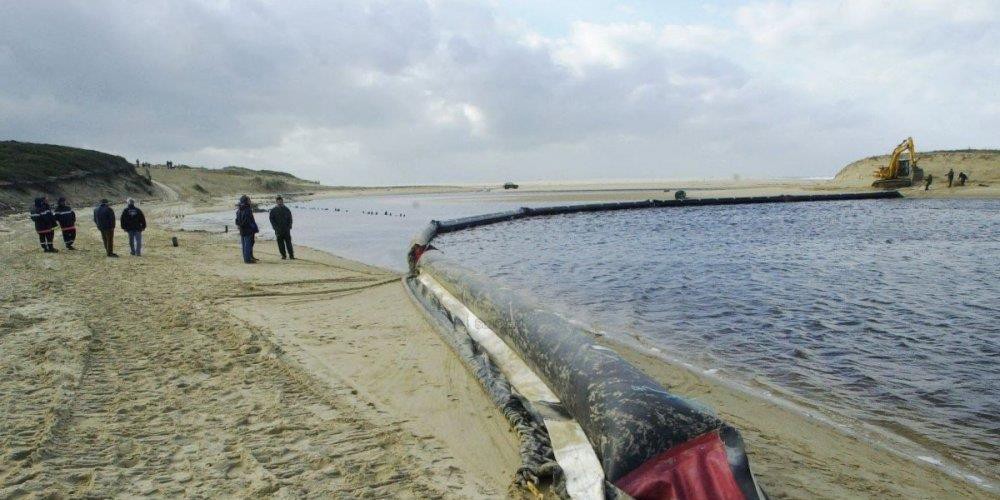 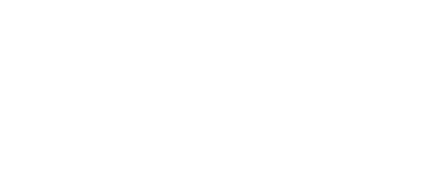 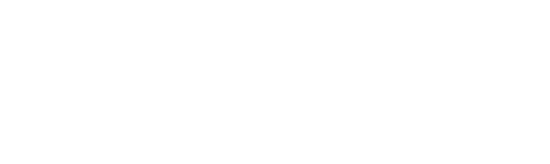 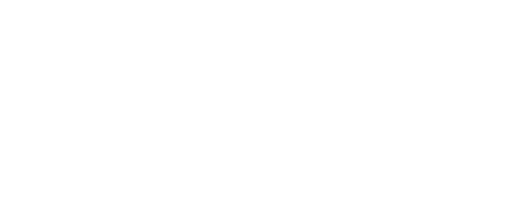 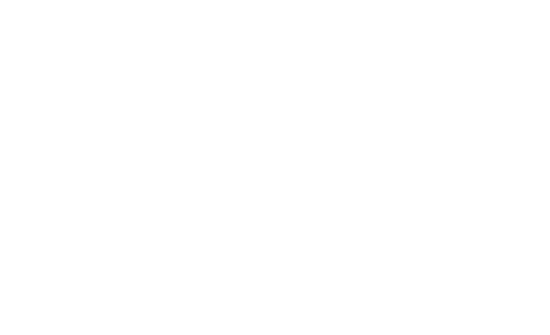 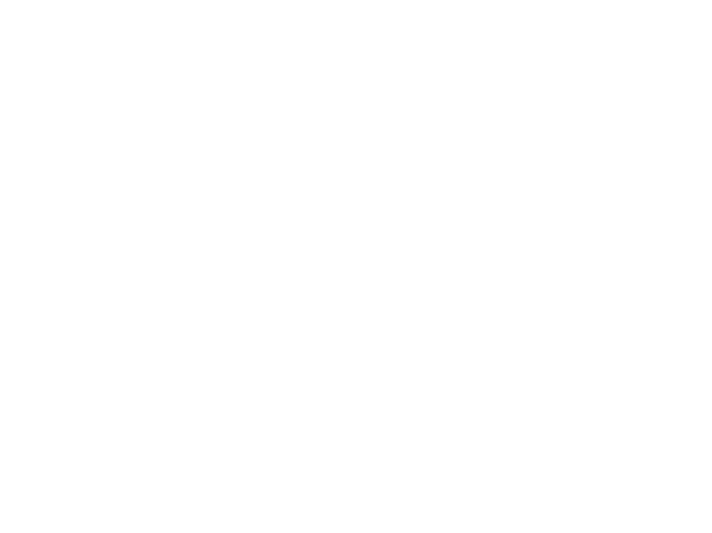 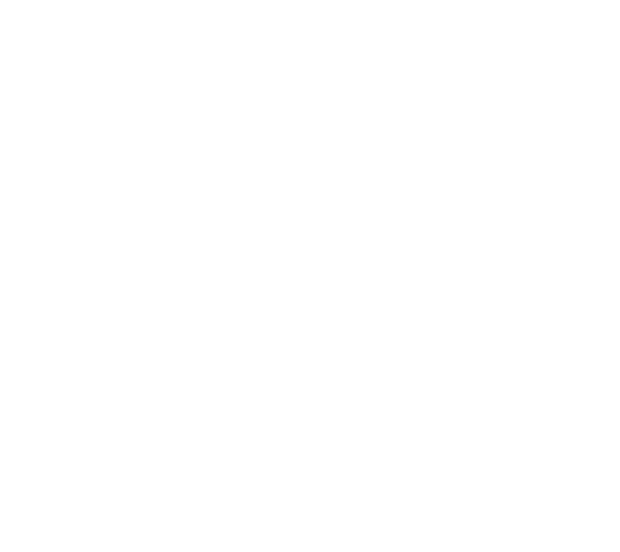 Aggravation par le…………………………………………… Urbanisation, réchauffement climatique…Pays en développement	Pays industrialisés………………………Nombreuses victimesCoût important des dégâts matérielsIncapacité à gérer la crise………………………Moins de victimesCoût matériels importants mais assurésCapacité de réaction rapide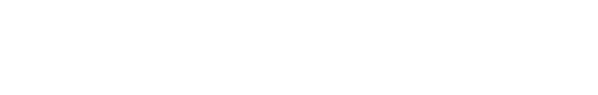 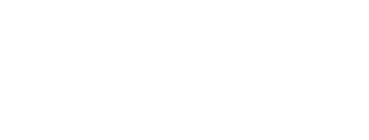 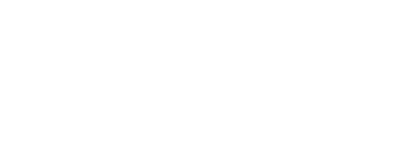 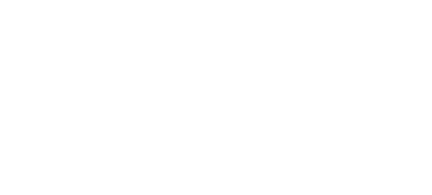 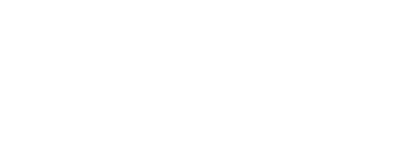 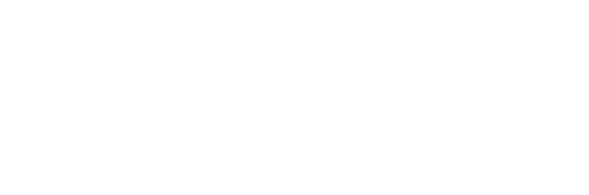 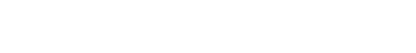 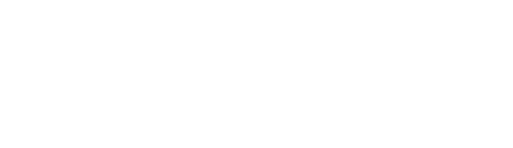 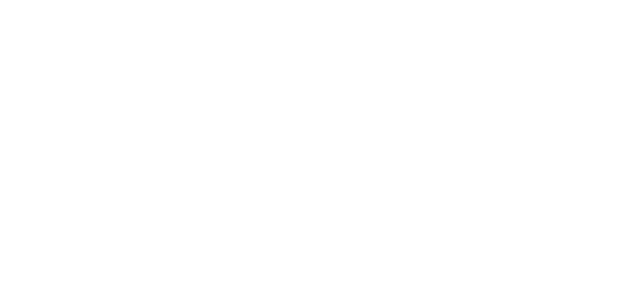 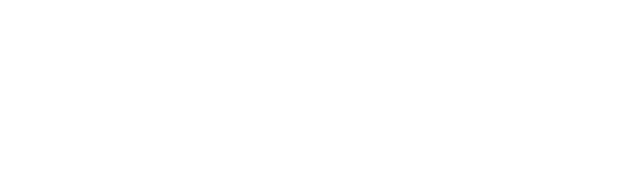 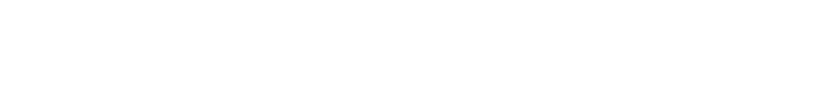 ProblématiqueComment les sociétés peuvent-elles prévenir les risques et s’adapter au changement global ?Comment les sociétés peuvent-elles prévenir les risques et s’adapter au changement global ?Comment les sociétés peuvent-elles prévenir les risques et s’adapter au changement global ?ObjectifsComprendre et expliquer :Le changement global et ses effetsUn risque naturelUn risque industriel et technologiqueL’inégale capacité d’adaptation des sociétés : vulnérabilité et résilience.Comprendre et expliquer :Le changement global et ses effetsUn risque naturelUn risque industriel et technologiqueL’inégale capacité d’adaptation des sociétés : vulnérabilité et résilience.Comprendre et expliquer :Le changement global et ses effetsUn risque naturelUn risque industriel et technologiqueL’inégale capacité d’adaptation des sociétés : vulnérabilité et résilience.Savoir-faireAnalyser et comprendre un document :Extraire des informations pour répondre à une question sur ou plusieurs documents.Confronter un document à ses connaissances : les inégalités de développement dans le monde.Utiliser ses connaissances pour expliquer un document.Pratiquer différents langages en géographie :Réaliser des productions graphiques.S’approprier et utiliser un lexique spécifique en contexte.Analyser et comprendre un document :Extraire des informations pour répondre à une question sur ou plusieurs documents.Confronter un document à ses connaissances : les inégalités de développement dans le monde.Utiliser ses connaissances pour expliquer un document.Pratiquer différents langages en géographie :Réaliser des productions graphiques.S’approprier et utiliser un lexique spécifique en contexte.Analyser et comprendre un document :Extraire des informations pour répondre à une question sur ou plusieurs documents.Confronter un document à ses connaissances : les inégalités de développement dans le monde.Utiliser ses connaissances pour expliquer un document.Pratiquer différents langages en géographie :Réaliser des productions graphiques.S’approprier et utiliser un lexique spécifique en contexte.Notion / vocabulaire-  Changement globalRisqueAléaEnjeuCatastropheRisque combinéVulnérabilitéPrévisionPréventionRisque naturel / Risque technologiqueRésiliencePlan de prévention des risquesDirective SEVESOGIECRepèresSituer et localiser :Les États étudiés.Les inégalités de développement dans le monde (réinvestissement)Situer et localiser :Les États étudiés.Les inégalités de développement dans le monde (réinvestissement)Situer et localiser :Les États étudiés.Les inégalités de développement dans le monde (réinvestissement)Nom :Localisation :Compléter les cartes ci-dessousNom des habitants :SuperficieRichesse/Développement :Compétences travaillées :Compétences travaillées :Compétences travaillées :Comprendre et expliquer :Un risque industriel et technologiqueComprendre et expliquer :L’inégale capacité d’adaptation des sociétés : la résiliencePréparation à la tâche complexe finale :Préparation à la tâche complexe finale :Préparation à la tâche complexe finale :Analyser et comprendre un document :Extraire des informations pour répondre à une questionAnalyser et comprendre un document :Utiliser ses connaissances pour expliquer un document.Pratiquer différents langages en géographie :Réaliser des productions graphiques ;Pratiquer différents langages en géographie :S’approprier et utiliser un lexique spécifique en contexte.